Приложение 4 Операционная карта.№п/пОперацияЭскизИнструменты и приспособления1.Подобрать заготовку по размерам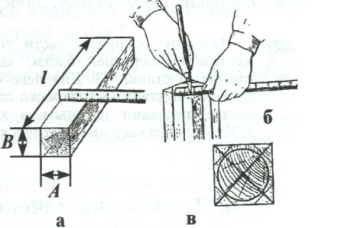 Линейка, карандаш,штангенциркуль2.Подготовить заготовку(спилить  и разметить торцы, построгать кромки)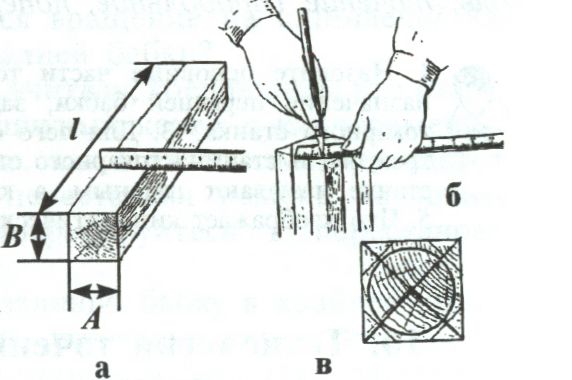 Линейка, карандаш, рубанок, кернер?3.Закрепить заготовку на планшайбе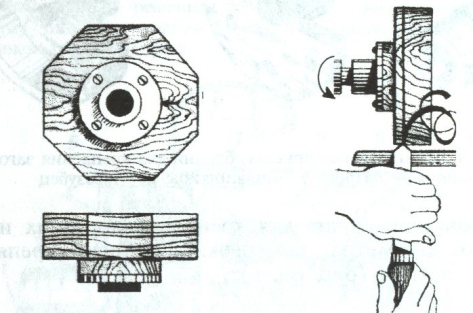 Отвертка, шурупы4.Установить заготовку с планшайбой на станке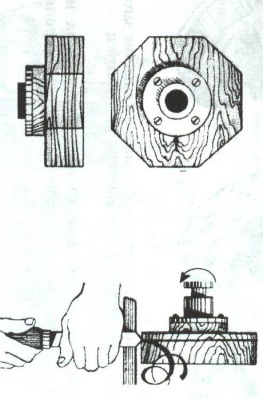 ?5.Произвести обработку наружной поверхности заготовки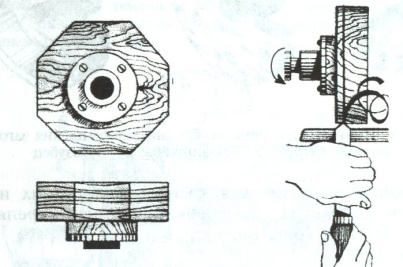 ?6.Закрепить сверло в задней бабке и просверлить отверстие по оси  заготовки на заданную глубину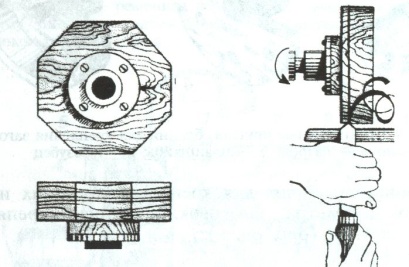 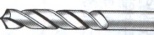 ?7.Расточить внутреннее отверстие заготовки до заданного размера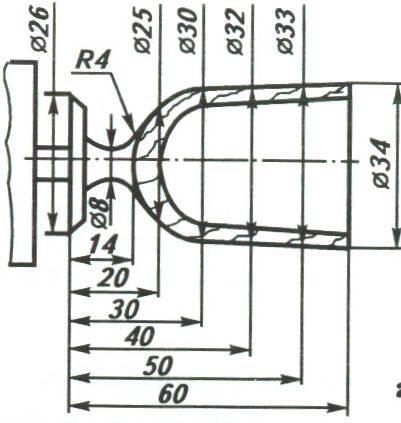 Резец?8.Произвести окончательную обработку заготовки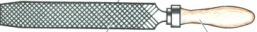 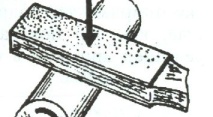 ?9.Отрезать заготовку?10.Зачистить торцевой срез?